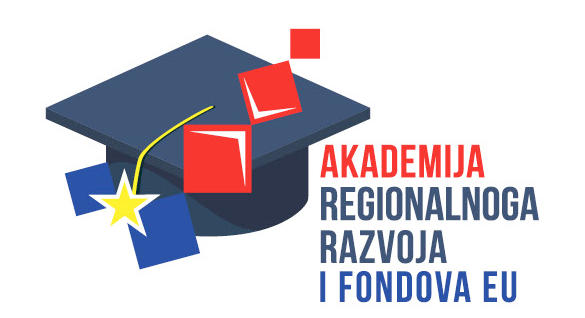 PRIJAVNI OBRAZACZA ISKAZIVANJE INTERESA ZA SUDJELOVANJE U PROJEKTU „AKADEMIJA REGIONALNOGA RAZVOJA I FONDOVA EU“ TIJEKOM 2021. GODINEIzjavljujem pod materijalnom i kaznenom odgovornošću da su informacije iznesene u ovom prijavnom obrascu za iskazivanje interesa istinite i potpune. Potpisom prijavnog obrasca za iskazivanje interesa potvrđujemo da ćemo kao studentska udruga/neformalna grupa studenata, ukoliko budemo odabrani, u potpunosti sudjelovati u provedbi Projekta „Akademija regionalnoga razvoja i fondova EU“ za 2021. godinu i svim aktivnostima vezanima uz projekt. O rezultatima Javnog poziva Ministarstvo regionalnoga razvoja i fondova Europske unije će obavijestiti kandidate odmah po završetku postupka ocjenjivanja.Naziv projekta „Akademija regionalnoga razvoja i fondova EU“Nadležno tijelo za objavu poziva za iskaz interesa Ministarstvo regionalnoga razvoja i fondova Europske unije Podaci o studentskoj udruzi/ neformalnoj grupi studenataPodaci o studentskoj udruzi/ neformalnoj grupi studenataNaziv studentske udruge/neformalne grupe studenata:Grad:Visoko učilište:Adresa:Telefon:E-mail:Ukupan broj članova udruge/neformalne grupe studenata:Broj članova udruge/neformalne grupe studenata koji planiraju sudjelovati u projektu:Podaci o članovima studentske udruge/ neformalne grupe studenata koji žele sudjelovati u projektuPodaci o članovima studentske udruge/ neformalne grupe studenata koji žele sudjelovati u projektuUpisani smjer na visokom učilištu za svakog pojedinog člana koji želi sudjelovati u projektu:Upisana nastavna godina za svakog pojedinog člana koji želi sudjelovati u projektu:Imenovani/a voditelj/ica projekta i zamjenaKontakti imenovanog/e voditelja/ica projekta i zamjene (e-mail, mobitel)Dosadašnje iskustvo u provedbi projekata EU i promociji EU fondova unutar studentske populacije (ukoliko postoji):Voditelj/ica projekta Datum i potpis